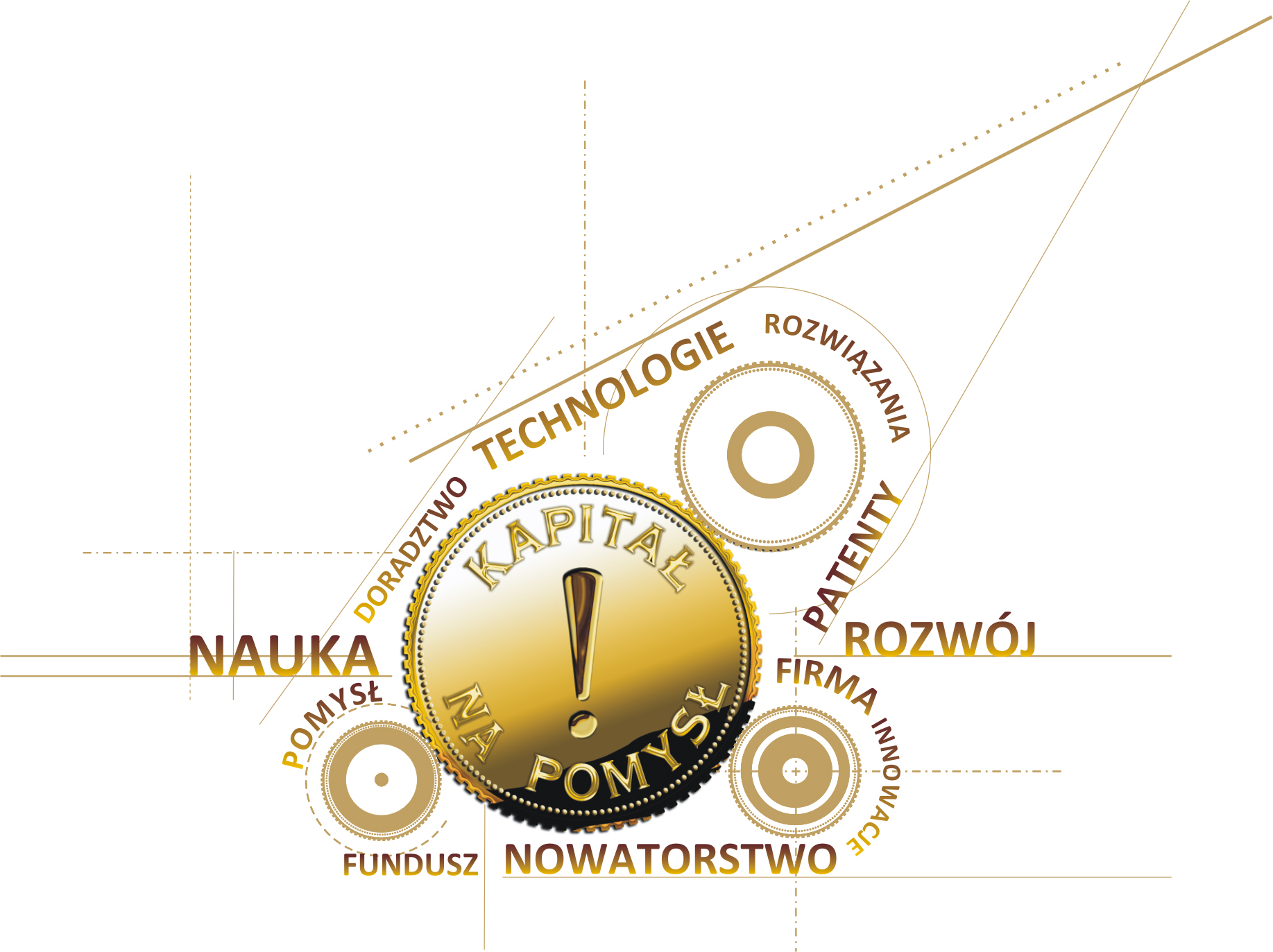 Formularz zgłoszenia pomysłu biznesowego 
do etapu preinkubacji projektów w ramach funduszu kapitałowego ARP S.A. Koncepcja / opis projektu  ( Opis projektowanego produktu / usługi)Opis rynku dotyczącego projektu:Opis odbiorców produktu/usługi,Opis konkurencji (czy istnieją podobne produkty/usługi w kraju lub zagranicą?) Model biznesu:Szacowana wysokość początkowych nakładów inwestycyjnych,Prognozowane przychody i koszty funkcjonowania.Inne informacje istotne z punktu widzenia Pomysłodawcy.W jaki sposób dowiedzieli się Państwo o ofercie naszego Funduszu?Oświadczam,  iż opisany produkt/usługa nie jest objęty postępowaniem o zastrzeżeniu praw własności przemysłowej lub intelektualne przez inny podmiot/y lub osobę/y.  Wyrażam zgodę na przetwarzanie moich/naszych danych osobowych zawartych w formularzu dla potrzeb oceny Pomysłu Biznesowego, zgodnie z ustawą z dnia 29.08.1997 r. o ochronie danych osobowych. (Dz.U. 1997 r. Nr 133, poz.883 ze zm.). Oświadczam, iż nie byłem karany za przestępstwo lub przestępstwo skarbowe, nie jest prowadzone przeciwko mnie postępowanie o przestępstwo ścigane z oskarżenia publicznego lub przestępstwo skarbowe, posiadam pełną zdolność do czynności prawnych i korzystam z pełni praw publicznych.Projektodawca/yProjektodawca/yData zgłoszeniaData zgłoszeniaOsoba do kontaktuOsoba do kontaktuTelefon kontaktowyEmail